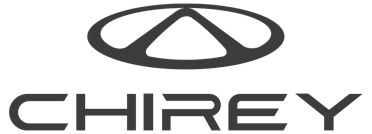 Chirey lidera la energía nueva en China y apunta hacia el camino de la electrificación en México En los primeros tres trimestres de 2023, las ventas globales de vehículos de energía nueva alcanzaron 9.746 millones de unidades, mostrando un aumento interanual del 38.5%. China mantuvo su posición como el principal productor y vendedor mundial de vehículos de energía nueva por octavo año consecutivo, mientras que Chirey se mantiene como líder de exportación de vehículos chinos. Ciudad de México, 15 de enero de 2024.- La industria mundial de vehículos eléctricos ha experimentado un crecimiento exponencial en los últimos años gracias a la electrificación, inteligencia y desarrollo bajo en carbono. En 2020, se vendieron 2.86 millones de vehículos eléctricos en todo el mundo. Este número aumentó a 6.34 millones en 2021 y alcanzó los 10.31 millones en 2022. Este crecimiento se reflejó en la tasa de penetración de vehículos eléctricos en el mercado global, que pasó del 5% en 2020 al 9% en 2021 y al 14% en 2022.En los primeros tres trimestres de 2023, las ventas globales de vehículos de energía nueva llegaron a los 9.746 millones. Durante el mismo periodo, China registró ventas de 6.278 millones, un aumento del 37.5% interanual, con una tasa de penetración en el mercado del 29.8%. Se espera que las ventas globales superen los 15 millones en 2023 y se acerquen a los 20 millones para 2024.China continúa liderando en este sector como el principal productor y vendedor a nivel mundial durante ocho años consecutivos, con una impresionante cuota de mercado global que supera el 60%. También ha logrado acumular más de 20 millones de vehículos de energía nueva, marcando una nueva etapa de desarrollo a gran escala y alta calidad a nivel mundial, impulsada por la industrialización, comercialización y tecnología.Chirey, líder de la exportación de vehículos chinos desde hace 20 años, ha dominado las tecnologías de energía nueva gracias a sus ventajas en conservación de energía, producción ecológica y fortaleza tecnológica. La firma automotriz ha desarrollado una estrategia de desarrollo que abarca múltiples vías tecnológicas, incluyendo híbridos, de rango extendido, eléctricos puros y de hidrógeno. También ha establecido una disposición central de I+D en colaboración con las tecnologías EIC de batería, motor y control electrónico.Los vehículos de la marca de origen chino han mostrado un rendimiento de ventas destacado en América Latina. En Brasil vendió 4,162 automóviles durante noviembre, lo que significa una cuota de mercado del 2.1% para posicionarse en el top ten de ventas de automóviles de dicho mercado. México es otro mercado de exportación clave para Chirey. Desde su ingreso en 2022, Chirey ha vendido 37,000 unidades en total, clasificándose entre los diez primeros en ventas de automóviles para las marcas nacionales, siendo la de más rápido crecimiento. Comprometida con la innovación en energía nueva, su estrategia está centrada en la investigación y desarrollo, así como en la producción de vehículos respetuosos con el medioambiente. Su amplia gama incluye vehículos como el MHEV, PHEV y BEV, diseñados para satisfacer diversas necesidades de usuarios que buscan opciones de transporte ecológico. En abril de 2023 presentó su híbrido enchufable de tercera generación, el C-DM. Este vehículo cuenta con un motor, transmisión y sistema de gestión de batería dedicados a híbridos. Equipado con el motor de alto rendimiento ACTECO 1.5TGDI de quinta generación, logra una eficiencia térmica impresionante del 44.5%, con potencia máxima de 115 kW, par máximo de 220 N·m y una velocidad máxima de 240 km/h. Su consumo de combustible excepcional de 4.2L por cada cien kilómetros lo posiciona como el motor híbrido más eficiente del mercado chino. En los últimos años, la industria automotriz nacional ha iniciado su transición hacia la electrificación, con planes de alcanzar la meta de convertir el 50% de la producción de automóviles a vehículos eléctricos para 2030. A medida que la electrificación evoluciona a nivel internacional, Chirey refuerza su compromiso de introducir tecnologías líderes de energía nueva, productos y conceptos de desarrollo sostenible en el territorio nacional para acelerar la transición hacia la electrificación de la industria automotriz mexicana.###Acerca de CHIREYCHIREY es una empresa de alcance global con presencia en México desde 2022. En su primer año de operaciones vendió más de 30,000 unidades en el mercado nacional. Por más de 25 años, CHIREY ha desarrollado diversas plataformas para todos los segmentos, productos que cuentan con una tecnología que permite el ahorro de combustible y la reducción de emisiones en el medioambiente, cumpliendo con la Norma EURO6, incluyendo los vehículos de combustión interna, híbridos, PHEV y eléctricos. CHIREY está comprometido con el desarrollo y con la misión de traer la más avanzada tecnología para sus clientes.CHIREY MOTOR MÉXICO es una subsidiaria de la empresa CHERY INTERNATIONAL. Para más información sobre la empresa, visite: chirey.mx.Contactos de prensa:Francisco EsquivelPR Specialist | CHIREY México Cel. 55 1034 3562E-mail: francisco.esquivel@chirey.mxCarlos GutiérrezSenior Account Executive | Another CompanyCel. 56 2666 1769E-mail: carlos.gutierrez@another.coPaola RuizSenior Account Executive | Another CompanyCel. 55 85777630E-mail: paola.ruiz@another.co